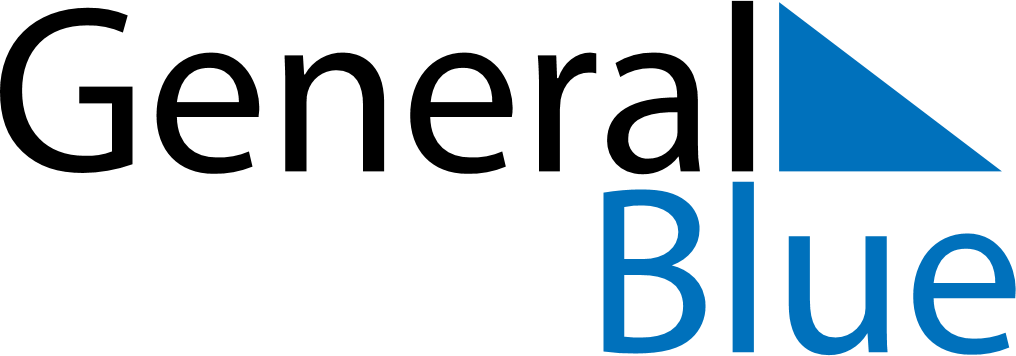 November 2024November 2024November 2024November 2024November 2024November 2024Aviles, Asturias, SpainAviles, Asturias, SpainAviles, Asturias, SpainAviles, Asturias, SpainAviles, Asturias, SpainAviles, Asturias, SpainSunday Monday Tuesday Wednesday Thursday Friday Saturday 1 2 Sunrise: 7:59 AM Sunset: 6:15 PM Daylight: 10 hours and 15 minutes. Sunrise: 8:00 AM Sunset: 6:13 PM Daylight: 10 hours and 13 minutes. 3 4 5 6 7 8 9 Sunrise: 8:01 AM Sunset: 6:12 PM Daylight: 10 hours and 10 minutes. Sunrise: 8:03 AM Sunset: 6:11 PM Daylight: 10 hours and 7 minutes. Sunrise: 8:04 AM Sunset: 6:09 PM Daylight: 10 hours and 5 minutes. Sunrise: 8:05 AM Sunset: 6:08 PM Daylight: 10 hours and 2 minutes. Sunrise: 8:07 AM Sunset: 6:07 PM Daylight: 10 hours and 0 minutes. Sunrise: 8:08 AM Sunset: 6:06 PM Daylight: 9 hours and 57 minutes. Sunrise: 8:09 AM Sunset: 6:05 PM Daylight: 9 hours and 55 minutes. 10 11 12 13 14 15 16 Sunrise: 8:11 AM Sunset: 6:04 PM Daylight: 9 hours and 52 minutes. Sunrise: 8:12 AM Sunset: 6:02 PM Daylight: 9 hours and 50 minutes. Sunrise: 8:13 AM Sunset: 6:01 PM Daylight: 9 hours and 48 minutes. Sunrise: 8:14 AM Sunset: 6:00 PM Daylight: 9 hours and 45 minutes. Sunrise: 8:16 AM Sunset: 5:59 PM Daylight: 9 hours and 43 minutes. Sunrise: 8:17 AM Sunset: 5:58 PM Daylight: 9 hours and 41 minutes. Sunrise: 8:18 AM Sunset: 5:57 PM Daylight: 9 hours and 39 minutes. 17 18 19 20 21 22 23 Sunrise: 8:20 AM Sunset: 5:57 PM Daylight: 9 hours and 36 minutes. Sunrise: 8:21 AM Sunset: 5:56 PM Daylight: 9 hours and 34 minutes. Sunrise: 8:22 AM Sunset: 5:55 PM Daylight: 9 hours and 32 minutes. Sunrise: 8:23 AM Sunset: 5:54 PM Daylight: 9 hours and 30 minutes. Sunrise: 8:25 AM Sunset: 5:53 PM Daylight: 9 hours and 28 minutes. Sunrise: 8:26 AM Sunset: 5:53 PM Daylight: 9 hours and 26 minutes. Sunrise: 8:27 AM Sunset: 5:52 PM Daylight: 9 hours and 24 minutes. 24 25 26 27 28 29 30 Sunrise: 8:28 AM Sunset: 5:51 PM Daylight: 9 hours and 22 minutes. Sunrise: 8:30 AM Sunset: 5:51 PM Daylight: 9 hours and 21 minutes. Sunrise: 8:31 AM Sunset: 5:50 PM Daylight: 9 hours and 19 minutes. Sunrise: 8:32 AM Sunset: 5:50 PM Daylight: 9 hours and 17 minutes. Sunrise: 8:33 AM Sunset: 5:49 PM Daylight: 9 hours and 16 minutes. Sunrise: 8:34 AM Sunset: 5:49 PM Daylight: 9 hours and 14 minutes. Sunrise: 8:35 AM Sunset: 5:48 PM Daylight: 9 hours and 12 minutes. 